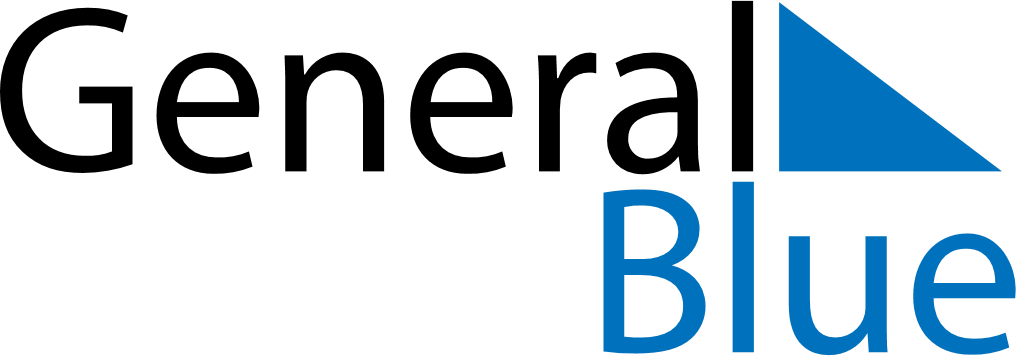 June 2024June 2024June 2024June 2024June 2024June 2024June 2024Kampong Thom, Kampong Thom, CambodiaKampong Thom, Kampong Thom, CambodiaKampong Thom, Kampong Thom, CambodiaKampong Thom, Kampong Thom, CambodiaKampong Thom, Kampong Thom, CambodiaKampong Thom, Kampong Thom, CambodiaKampong Thom, Kampong Thom, CambodiaSundayMondayMondayTuesdayWednesdayThursdayFridaySaturday1Sunrise: 5:33 AMSunset: 6:23 PMDaylight: 12 hours and 49 minutes.23345678Sunrise: 5:33 AMSunset: 6:23 PMDaylight: 12 hours and 49 minutes.Sunrise: 5:33 AMSunset: 6:23 PMDaylight: 12 hours and 49 minutes.Sunrise: 5:33 AMSunset: 6:23 PMDaylight: 12 hours and 49 minutes.Sunrise: 5:33 AMSunset: 6:23 PMDaylight: 12 hours and 50 minutes.Sunrise: 5:33 AMSunset: 6:24 PMDaylight: 12 hours and 50 minutes.Sunrise: 5:33 AMSunset: 6:24 PMDaylight: 12 hours and 50 minutes.Sunrise: 5:33 AMSunset: 6:24 PMDaylight: 12 hours and 50 minutes.Sunrise: 5:33 AMSunset: 6:25 PMDaylight: 12 hours and 51 minutes.910101112131415Sunrise: 5:34 AMSunset: 6:25 PMDaylight: 12 hours and 51 minutes.Sunrise: 5:34 AMSunset: 6:25 PMDaylight: 12 hours and 51 minutes.Sunrise: 5:34 AMSunset: 6:25 PMDaylight: 12 hours and 51 minutes.Sunrise: 5:34 AMSunset: 6:25 PMDaylight: 12 hours and 51 minutes.Sunrise: 5:34 AMSunset: 6:26 PMDaylight: 12 hours and 51 minutes.Sunrise: 5:34 AMSunset: 6:26 PMDaylight: 12 hours and 51 minutes.Sunrise: 5:34 AMSunset: 6:26 PMDaylight: 12 hours and 52 minutes.Sunrise: 5:34 AMSunset: 6:27 PMDaylight: 12 hours and 52 minutes.1617171819202122Sunrise: 5:35 AMSunset: 6:27 PMDaylight: 12 hours and 52 minutes.Sunrise: 5:35 AMSunset: 6:27 PMDaylight: 12 hours and 52 minutes.Sunrise: 5:35 AMSunset: 6:27 PMDaylight: 12 hours and 52 minutes.Sunrise: 5:35 AMSunset: 6:27 PMDaylight: 12 hours and 52 minutes.Sunrise: 5:35 AMSunset: 6:28 PMDaylight: 12 hours and 52 minutes.Sunrise: 5:35 AMSunset: 6:28 PMDaylight: 12 hours and 52 minutes.Sunrise: 5:36 AMSunset: 6:28 PMDaylight: 12 hours and 52 minutes.Sunrise: 5:36 AMSunset: 6:28 PMDaylight: 12 hours and 52 minutes.2324242526272829Sunrise: 5:36 AMSunset: 6:28 PMDaylight: 12 hours and 52 minutes.Sunrise: 5:36 AMSunset: 6:29 PMDaylight: 12 hours and 52 minutes.Sunrise: 5:36 AMSunset: 6:29 PMDaylight: 12 hours and 52 minutes.Sunrise: 5:36 AMSunset: 6:29 PMDaylight: 12 hours and 52 minutes.Sunrise: 5:37 AMSunset: 6:29 PMDaylight: 12 hours and 52 minutes.Sunrise: 5:37 AMSunset: 6:29 PMDaylight: 12 hours and 52 minutes.Sunrise: 5:37 AMSunset: 6:29 PMDaylight: 12 hours and 51 minutes.Sunrise: 5:38 AMSunset: 6:29 PMDaylight: 12 hours and 51 minutes.30Sunrise: 5:38 AMSunset: 6:30 PMDaylight: 12 hours and 51 minutes.